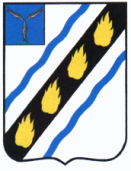 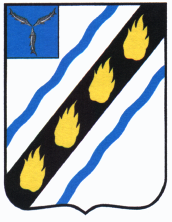 СОВЕТСКОЕ МУНИЦИПАЛЬНОЕ ОБРАЗОВАНИЕ СОВЕТСКОГО МУНИЦИПАЛЬНОГО РАЙОНАСАРАТОВСКОЙ ОБЛАСТИСОВЕТ ДЕПУТАТОВ третьего созываР Е Ш Е Н И Еот 19.06.2018 № 268    р.п. СоветскоеО внесении изменений в решение Совета депутатов Советского муниципального образования от 30.01.2009 № 30 «Об утверждении Положения об оплате труда работников, занимающих должности, не являющиеся должностями муниципальной службы, и осуществляющих техническое обеспечение деятельности администрации Советского муниципального образования»	В целях регулирования отношений в сфере оплаты труда работников, занимающих должности, не являющиеся должностями муниципальной службы, и осуществляющих техническое обеспечение деятельности администрации Советского муниципального образования, руководствуясь Уставом Советского муниципального образования, Совет депутатов РЕШИЛ:	1. Внести в приложение к решению Совета депутатов Советского муниципального образования от 30.01.2009 № 30 «Об утверждении Положения об оплате труда работников, занимающих должности, не являющиеся должностями муниципальной службы, и осуществляющих техническое обеспечение деятельности администрации Советского муниципального образования» следующие изменения:	- пункт 4.1. раздела 4 Размеры ежемесячных надбавок к должностному окладу и иных дополнительных выплат изложить в новой редакции: 	«4.1.	Установить для работников, занимающих должности, не являющиеся должностями муниципальной службы, и осуществляющих техническое обеспечение деятельности администрации Советского муниципального образования, следующие надбавки к должностному окладу и иные дополнительные выплаты:ежемесячная надбавка за сложность, напряженность и высокие достижения в труде в размере до 100% должностного оклада;ежемесячную надбавку за выслугу лет в следующих размерах:при стаже работы	(процентов)от 3 до 8 лет	10от 8 до 13 лет	15от 13 до 18 лет	20от 18 до 23 лет	25свыше 23 лет	30;премии по результатам работы в размере 20 процентов должностного оклада;ежемесячное денежное поощрение в размере до 100 процентов должностного оклада.».2. Настоящее решение вступает в силу со дня его официального обнародования в установленном порядке и распространяется на правоотношения, возникшие с 1 мая 2018 года.Глава Советского муниципального образования                                                         С.А. Кагаков 